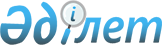 О внесении изменений в решение маслихата от 21 декабря 2011 года № 392 "О бюджете города Аркалыка на 2012-2014 годы"Решение маслихата города Аркалыка Костанайской области от 7 ноября 2012 года № 65. Зарегистрировано Департаментом юстиции Костанайской области 14 ноября 2012 года № 3885

      В соответствии со статьями 106, 109 Бюджетного кодекса Республики Казахстан от 4 декабря 2008 года Аркалыкский городской маслихат РЕШИЛ:



      1. Внести в решение маслихата "О бюджете города Аркалыка на 2012-2014 годы" от 21 декабря 2011 года № 392 (зарегистрированное в Реестре государственной регистрации нормативных правовых актов за № 9-3-158, опубликованное 20 января 2012 года в газете "Торгай") следующие изменения:



      подпункты 1), 2) и 4) пункта 1 указанного решения изложить в новой редакции:

      "1) доходы – 4849662,4 тысячи тенге, в том числе по:

      налоговым поступлениям – 1048153,0 тысяча тенге;

      неналоговым поступлениям – 26154,0 тысяч тенге;

      поступлениям от продажи основного капитала – 33238,0 тысяч тенге;

      поступлениям трансфертов – 3742117,4 тысяч тенге, из них объем субвенций – 1576210,0 тысяч тенге;



      2) затраты – 4889349,7 тысяч тенге;



      4) сальдо по операциям с финансовыми активами – 3000,0 тысяч тенге;";



      приложения 1, 2, 3, 4 к указанному решению изложить в новой редакции, согласно приложениям 1, 2, 3, 4 к настоящему решению.



      2. Настоящее решение вводится в действие с 1 января 2012 года.      Председатель внеочередной

      сессии Аркалыкского

      городского маслихата                       А. Искендиров      Секретарь Аркалыкского

      городского маслихата                       Н. Шалдыбаев      СОГЛАСОВАНО:      Начальник государственного

      учреждения "Отдел финансов

      акимата города Аркалыка"

      _______ А. Мухамбетжанова      Начальник государственного

      учреждения "Отдел экономики

      и бюджетного планирования

      акимата города Аркалыка"

      _______ Н. Гайдаренко

Приложение 1       

к решению маслихата    

от 7 ноября 2012 года   

№ 65          Приложение 1       

к решению маслихата    

от 21 декабря 2011 года   

№ 392          Бюджет города Аркалыка на 2012 год

Приложение 2        

к решению маслихата    

от 7 ноября 2012 года    

№ 65           Приложение 2       

к решению маслихата    

от 21 декабря 2011 года   

№ 392            Бюджет города Аркалыка на 2013 год

Приложение 3      

к решению маслихата    

от 7 ноября 2012 года    

№ 65           Приложение 3      

к решению маслихата    

от 21 декабря 2011 года   

№ 392            Бюджет города Аркалыка на 2014 год

Приложение 4      

к решению маслихата   

от 7 ноября 2012 года   

№ 65         Приложение 4     

к решению маслихата   

от 21 декабря 2011 года   

№ 392          Перечень бюджетных программ развития бюджета города Аркалыка на 2012 год с разделением на бюджетные программы, направленные на реализацию бюджетных инвестиционных проектов (программ) и на формирование или увеличение уставного капитала юридических лиц
					© 2012. РГП на ПХВ «Институт законодательства и правовой информации Республики Казахстан» Министерства юстиции Республики Казахстан
				КатегорияКатегорияКатегорияКатегорияСумма,

тысяч

тенгеКлассКлассКлассСумма,

тысяч

тенгеПодклассПодклассСумма,

тысяч

тенгеНаименованиеСумма,

тысяч

тенгеI.Доходы4849662,41Налоговые поступления1048153,001Подоходный налог503691,02Индивидуальный подоходный налог503691,003Социальный налог356666,01Социальный налог356666,004Hалоги на собственность145881,01Hалоги на имущество87732,03Земельный налог14177,04Hалог на транспортные средства41131,05Единый земельный налог2841,005Внутренние налоги на товары, работы

и услуги36831,02Акцизы3186,03Поступления за использование

природных и других ресурсов22983,04Сборы за ведение предпринимательской

и профессиональной деятельности8189,05Налог на игорный бизнес2473,008Обязательные платежи, взимаемые за

совершение юридически значимых

действий и (или) выдачу документов

уполномоченными на то государственными

органами или должностными лицами5084,01Государственная пошлина5084,02Неналоговые поступления26154,001Доходы от государственной

собственности13882,31Поступления части чистого дохода

государственных предприятий574,05Доходы от аренды имущества,

находящегося в государственной

собственности13307,07Вознаграждения по кредитам, выданным

из государственного бюджета1,302Поступления от реализации товаров

(работ, услуг) государственными

учреждениями, финансируемыми из

государственного бюджета2,01Поступления от реализации товаров

(работ, услуг) государственными

учреждениями, финансируемыми из

государственного бюджета2,004Штрафы, пени, санкции, взыскания,

налагаемые государственными

учреждениями, финансируемыми из

государственного бюджета, а также

содержащимися и финансируемыми из

бюджета (сметы расходов) Национального

Банка Республики Казахстан6739,01Штрафы, пени, санкции, взыскания,

налагаемые государственными

учреждениями, финансируемыми из

государственного бюджета, а также

содержащимися и финансируемыми из

бюджета (сметы расходов) Национального

Банка Республики Казахстан, за

исключением поступлений от организаций

нефтяного сектора6739,006Прочие неналоговые поступления5530,71Прочие неналоговые поступления5530,73Поступления от продажи основного

капитала33238,001Продажа государственного имущества,

закрепленного за государственными

учреждениями5458,01Продажа государственного имущества,

закрепленного за государственными

учреждениями5458,003Продажа земли и нематериальных активов27780,01Продажа земли27780,04Поступления трансфертов3742117,402Трансферты из вышестоящих органов

государственного управления3742117,42Трансферты из областного бюджета3742117,4Функциональная группаФункциональная группаФункциональная группаФункциональная группаФункциональная группаСумма,

тысяч

тенгеФункциональная подгруппаФункциональная подгруппаФункциональная подгруппаФункциональная подгруппаСумма,

тысяч

тенгеАдминистратор бюджетных программАдминистратор бюджетных программАдминистратор бюджетных программСумма,

тысяч

тенгеПрограммаПрограммаСумма,

тысяч

тенгеНаименованиеНаименованиеСумма,

тысяч

тенгеII. Затраты4889349,701Государственные услуги общего

характера235776,01Представительные, исполнительные

и другие органы, выполняющие общие

функции государственного

управления200036,0112Аппарат маслихата района (города

областного значения)16941,0001Услуги по обеспечению деятельности

маслихата района (города

областного значения)13152,0003Капитальные расходы

государственного органа3789,0122Аппарат акима района (города

областного значения)66291,0001Услуги по обеспечению деятельности

акима района (города областного

значения)65682,0003Капитальные расходы

государственного органа609,0123Аппарат акима района в городе,

города районного значения,

поселка, аула (села), аульного

(сельского) округа116804,0001Услуги по обеспечению деятельности

акима района в городе, города

районного значения, поселка, аула

(села), аульного (сельского)

округа112738,0022Капитальные расходы

государственного органа4066,02Финансовая деятельность21481,0452Отдел финансов района (города

областного значения)21481,0001Услуги по реализации

государственной политики в области

исполнения бюджета района (города

областного значения) и управления

коммунальной собственностью района

(города областного значения)16824,0004Организация работы по выдаче

разовых талонов и обеспечение

полноты сбора сумм от реализации

разовых талонов1450,0010Приватизация, управление

коммунальным имуществом,

постприватизационная деятельность

и регулирование споров, связанных

с этим797,0011Учет, хранение, оценка и

реализация имущества, поступившего

в коммунальную собственность2410,05Планирование и статистическая

деятельность14259,0453Отдел экономики и бюджетного

планирования района (города

областного значения)14259,0001Услуги по реализации

государственной политики в области

формирования и развития

экономической политики, системы

государственного планирования и

управления района (города

областного значения)12435,0004Капитальные расходы

государственного органа1824,002Оборона5285,01Военные нужды3202,0122Аппарат акима района (города

областного значения)3202,0005Мероприятия в рамках исполнения

всеобщей воинской обязанности3202,02Организация работы по чрезвычайным

ситуациям2083,0122Аппарат акима района (города

областного значения)2083,0006Предупреждение и ликвидация

чрезвычайных ситуаций масштаба

района (города областного

значения)1725,0007Мероприятия по профилактике и

тушению степных пожаров районного

(городского) масштаба, а также

пожаров в населенных пунктах, в

которых не созданы органы

государственной противопожарной

службы358,003Общественный порядок,

безопасность, правовая, судебная,

уголовно-исполнительная

деятельность7371,01Правоохранительная деятельность7371,0458Отдел жилищно-коммунального

хозяйства, пассажирского

транспорта и автомобильных дорог

района (города областного

значения)7371,0021Обеспечение безопасности дорожного

движения в населенных пунктах7371,004Образование2327133,61Дошкольное воспитание и обучение150790,6464Отдел образования района (города

областного значения)150790,6009Обеспечение дошкольного воспитания

и обучения149309,6021Увеличение размера доплаты за

квалификационную категорию

воспитателям детских садов,

мини-центров, школ-интернатов:

общего типа, специальных

(коррекционных),

специализированных для одаренных

детей, организаций образования для

детей-сирот и детей, оставшихся

без попечения родителей, центров

адаптации несовершеннолетних за

счет трансфертов из

республиканского бюджета1481,02Начальное, основное среднее и

общее среднее образование1548876,1464Отдел образования района (города

областного значения)1548876,1003Общеобразовательное обучение1406722,1006Дополнительное образование для

детей116589,0063Повышение оплаты труда учителям,

прошедшим повышение квалификации

по учебным программам АОО

"Назарбаев Интеллектуальные школы"

за счет трансфертов из

республиканского бюджета1324,0064Увеличение размера доплаты за

квалификационную категорию

учителям организаций начального,

основного среднего, общего

среднего образования: школы,

школы-интернаты: (общего типа,

специальных (коррекционных),

специализированных для одаренных

детей; организаций для детей-сирот

и детей, оставшихся без попечения

родителей) за счет трансфертов из

республиканского бюджета24241,09Прочие услуги в области

образования627466,9464Отдел образования района (города

областного значения)257473,9001Услуги по реализации

государственной политики на

местном уровне в области

образования7153,0005Приобретение и доставка учебников,

учебно-методических комплексов для

государственных учреждений

образования района (города

областного значения)21624,0007Проведение школьных олимпиад,

внешкольных мероприятий и

конкурсов районного (городского)

масштаба1787,0015Ежемесячные выплаты денежных

средств опекунам (попечителям) на

содержание ребенка-сироты

(детей-сирот), и ребенка (детей),

оставшегося без попечения

родителей за счет трансфертов из

республиканского бюджета16714,0020Обеспечение оборудованием,

программным обеспечением

детей-инвалидов, обучающихся на

дому за счет трансфертов из

республиканского бюджета4800,0067Капитальные расходы

подведомственных государственных

учреждений и организаций205395,9472Отдел строительства, архитектуры

и градостроительства района

(города областного значения)369993,0037Строительство и реконструкция

объектов образования369993,006Социальная помощь и социальное

обеспечение297049,02Социальная помощь267892,0451Отдел занятости и социальных

программ района (города областного

значения)267892,0002Программа занятости71092,0005Государственная адресная

социальная помощь23220,0006Оказание жилищной помощи59484,0007Социальная помощь отдельным

категориям нуждающихся граждан по

решениям местных представительных

органов10085,0010Материальное обеспечение

детей-инвалидов, воспитывающихся

и обучающихся на дому2300,0013Социальная адаптация лиц, не

имеющих определенного

местожительства16619,0014Оказание социальной помощи

нуждающимся гражданам на дому17602,0015Территориальные центры социального

обслуживания пенсионеров

и инвалидов11085,0016Государственные пособия на детей

до 18 лет42054,0017Обеспечение нуждающихся инвалидов

обязательными гигиеническими

средствами и предоставление услуг

специалистами жестового языка,

индивидуальными помощниками в

соответствии с индивидуальной

программой реабилитации инвалида3469,0023Обеспечение деятельности центров

занятости населения10882,09Прочие услуги в области социальной

помощи и социального обеспечения29157,0451Отдел занятости и социальных

программ района (города областного

значения)29157,0001Услуги по реализации

государственной политики на

местном уровне в области

обеспечения занятости и реализации

социальных программ для населения24906,0011Оплата услуг по зачислению,

выплате и доставке пособий и

других социальных выплат797,0021Капитальные расходы

государственных органов2870,0067Капитальные расходы

подведомственных государственных

учреждений и организаций584,007Жилищно-коммунальное хозяйство1545237,91Жилищное хозяйство292797,0458Отдел жилищно-коммунального

хозяйства, пассажирского

транспорта и автомобильных дорог

района (города областного

значения)22875,0003Организация сохранения

государственного жилищного фонда15946,0004Обеспечение жильем отдельных

категорий граждан3500,0031Изготовление технических паспортов

на объекты кондоминиумов3429,0472Отдел строительства, архитектуры

и градостроительства района

(города областного значения)266963,0003Проектирование, строительство

и (или) приобретение жилья

государственного коммунального

жилищного фонда251249,0004Проектирование, развитие,

обустройство и (или) приобретение

инженерно-коммуникационной

инфраструктуры15714,0479Отдел жилищной инспекции района

(города областного значения)2959,0001Услуги по реализации

государственной политики на

местном уровне в области жилищного

фонда2435,0005Капитальные расходы

государственного органа524,02Коммунальное хозяйство1169463,9472Отдел строительства, архитектуры

и градостроительства района

(города областного значения)1169463,9005Развитие коммунального хозяйства212,0006Развитие системы водоснабжения

и водоотведения1169251,93Благоустройство населенных пунктов82977,0123Аппарат акима района в городе,

города районного значения,

поселка, аула (села), аульного

(сельского) округа8995,0008Освещение улиц населенных пунктов8995,0458Отдел жилищно-коммунального

хозяйства, пассажирского

транспорта и автомобильных дорог

района (города областного

значения)73982,0015Освещение улиц в населенных

пунктах28878,0016Обеспечение санитарии населенных

пунктов7387,0017Содержание мест захоронений

и захоронение безродных2552,0018Благоустройство и озеленение

населенных пунктов35165,008Культура, спорт, туризм

и информационное пространство146456,01Деятельность в области культуры70696,0455Отдел культуры и развития языков

района (города областного

значения)70696,0003Поддержка культурно-досуговой

работы70696,02Спорт20023,0465Отдел физической культуры и спорта

района (города областного

значения)20023,0005Развитие массового спорта

и национальных видов спорта13197,0006Проведение спортивных соревнований

на районном (города областного

значения) уровне1495,0007Подготовка и участие членов

сборных команд района (города

областного значения) по различным

видам спорта на областных

спортивных соревнованиях5331,03Информационное пространство32093,0455Отдел культуры и развития языков

района (города областного

значения)26576,0006Функционирование районных

(городских) библиотек18800,0007Развитие государственного языка

и других языков народа Казахстана7776,0456Отдел внутренней политики района

(города областного значения)5517,0002Услуги по проведению

государственной информационной

политики через газеты и журналы561,0005Услуги по проведению

государственной информационной

политики через телерадиовещание4956,09Прочие услуги по организации

культуры, спорта, туризма и

информационного пространства23644,0455Отдел культуры и развития языков

района (города областного

значения)7978,0001Услуги по реализации

государственной политики на

местном уровне в области развития

языков и культуры6129,0010Капитальные расходы

государственного органа70,0032Капитальные расходы

подведомственных государственных

учреждений и организаций1779,0456Отдел внутренней политики района

(города областного значения)7879,0001Услуги по реализации

государственной политики на

местном уровне в области

информации, укрепления

государственности и формирования

социального оптимизма граждан6309,0003Реализация мероприятий в сфере

молодежной политики1500,0006Капитальные расходы

государственного органа70,0465Отдел физической культуры и

спорта района (города областного

значения)7787,0001Услуги по реализации

государственной политики на

местном уровне в сфере физической

культуры и спорта4517,0032Капитальные расходы

подведомственных государственных

учреждений и организаций3270,009Топливно-энергетический комплекс

и недропользование12039,09Прочие услуги в области

топливно-энергетического комплекса

и недропользования12039,0472Отдел строительства, архитектуры

и градостроительства района

(города областного значения)12039,0009Развитие теплоэнергетической

системы12039,010Сельское, водное, лесное, рыбное

хозяйство, особо охраняемые

природные территории, охрана

окружающей среды и животного мира,

земельные отношения44083,01Сельское хозяйство25085,0462Отдел сельского хозяйства района

(города областного значения)15643,0001Услуги по реализации

государственной политики на

местном уровне в сфере сельского

хозяйства12075,0099Реализация мер по оказанию

социальной поддержки специалистов3568,0473Отдел ветеринарии района (города

областного значения)9442,0001Услуги по реализации

государственной политики на

местном уровне в сфере ветеринарии5781,0003Капитальные расходы

государственного органа1786,0007Организация отлова и уничтожения

бродячих собак и кошек1086,0010Проведение мероприятий по

идентификации сельскохозяйственных

животных789,06Земельные отношения8979,0463Отдел земельных отношений района

(города областного значения)8979,0001Услуги по реализации

государственной политики в области

регулирования земельных отношений

на территории района (города

областного значения)7299,0006Землеустройство, проводимое при

установлении границ городов

районного значения, районов в

городе, поселков аулов (сел),

аульных (сельских) округов1639,0007Капитальные расходы

государственного органа41,09Прочие услуги в области сельского,

водного, лесного, рыбного

хозяйства, охраны окружающей среды

и земельных отношений10019,0473Отдел ветеринарии района (города

областного значения)10019,0011Проведение противоэпизоотических

мероприятий10019,011Промышленность, архитектурная,

градостроительная и строительная

деятельность10933,02Архитектурная, градостроительная

и строительная деятельность10933,0472Отдел строительства, архитектуры

и градостроительства района

(города областного значения)10933,0001Услуги по реализации

государственной политики в области

строительства, архитектуры и

градостроительства на местном

уровне10865,0015Капитальные расходы

государственного органа68,012Транспорт и коммуникации78058,01Автомобильный транспорт78058,0123Аппарат акима района в городе,

города районного значения,

поселка, аула (села), аульного

(сельского) округа144,0013Обеспечение функционирования

автомобильных дорог в городах

районного значения, поселках,

аулах (селах), аульных (сельских)

округах144,0458Отдел жилищно-коммунального

хозяйства, пассажирского

транспорта и автомобильных дорог

района (города областного

значения)77914,0022Развитие транспортной

инфраструктуры3029,0023Обеспечение функционирования

автомобильных дорог74885,013Прочие171508,03Поддержка предпринимательской

деятельности и защита конкуренции7530,0469Отдел предпринимательства района

(города областного значения)7530,0001Услуги по реализации

государственной политики на

местном уровне в области развития

предпринимательства и

промышленности 7044,0003Поддержка предпринимательской

деятельности486,09Прочие163978,0458Отдел жилищно-коммунального

хозяйства, пассажирского

транспорта и автомобильных дорог

района (города областного

значения)163978,0001Услуги по реализации

государственной политики на

местном уровне в области

жилищно-коммунального хозяйства,

пассажирского транспорта и

автомобильных дорог11813,0044Проведение мероприятий по решению

вопросов обустройства моногородов108645,0067Капитальные расходы

подведомственных государственных

учреждений и организаций43520,014Обслуживание долга1,31Обслуживание долга1,3452Отдел финансов района (города

областного значения)1,3013Обслуживание долга местных

исполнительных органов по выплате

вознаграждений и иных платежей по

займам из областного бюджета1,315Трансферты8418,91Трансферты8418,9452Отдел финансов района (города

областного значения)8418,9006Возврат неиспользованных

(недоиспользованных) целевых

трансфертов6269,9024Целевые текущие трансферты в

вышестоящие бюджеты в связи с

передачей функций государственных

органов из нижестоящего уровня

государственного управления в

вышестоящий2149,0IІІ. Чистое бюджетное кредитование33102,010Сельское, водное, лесное, рыбное

хозяйство, особо охраняемые

природные территории, охрана

окружающей среды и животного мира,

земельные отношения9708,01Сельское хозяйство9708,0462Отдел сельского хозяйства района

(города областного значения)9708,0008Бюджетные кредиты для реализации

мер социальной поддержки

специалистов9708,013Прочие25000,09Прочие25000,0458Отдел жилищно-коммунального

хозяйства, пассажирского

транспорта и автомобильных дорог

района (города областного

значения)25000,0039Бюджетные кредиты на проведение

ремонта общего имущества объектов

кондоминиум25000,05Погашение бюджетных кредитов1606,001Погашение бюджетных кредитов1606,01Погашение бюджетных кредитов,

выданных из государственного

бюджета1606,013Погашение бюджетных кредитов,

выданных из местного бюджета

физическим лицам1606,0IV.Сальдо по операциям с

финансовыми активами3000,013Прочие3000,09Прочие3000,0452Отдел финансов района (города

областного значения)3000,0014Формирование или увеличение

уставного капитала юридических лиц3000,0V. Дефицит (профицит) бюджета-75789,3VI. Финансирование дефицита

(использование профицита) бюджета75789,37Поступления займов34708,001Внутренние государственные займы34708,02Договоры займа34708,003Займы, получаемые местным

исполнительным органом района

(города областного значения)34708,016Погашение займов1606,01Погашение займов1606,0452Отдел финансов района (города

областного значения)1606,0008Погашение долга местного

исполнительного органа перед

вышестоящим бюджетом1606,08Используемые остатки бюджетных

средств42687,301Остатки бюджетных средств42687,31Свободные остатки бюджетных

средств42687,301Свободные остатки бюджетных

средств42687,3КатегорияКатегорияКатегорияКатегорияСумма,

тысяч

тенгеКлассКлассКлассСумма,

тысяч

тенгеПодклассПодклассСумма,

тысяч

тенгеНаименованиеСумма,

тысяч

тенгеI.Доходы3360863,01Налоговые поступления1049553,001Подоходный налог479805,02Индивидуальный подоходный налог479805,003Социальный налог354761,01Социальный налог354761,004Hалоги на собственность170610,01Hалоги на имущество103062,03Земельный налог19845,04Hалог на транспортные средства43764,05Единый земельный налог3939,005Внутренние налоги на товары, работы

и услуги37774,02Акцизы3595,03Поступления за использование природных

и других ресурсов24007,04Сборы за ведение предпринимательской

и профессиональной деятельности7526,05Налог на игорный бизнес2646,008Обязательные платежи, взимаемые за

совершение юридически значимых действий

и (или) выдачу документов

уполномоченными на то государственными

органами или должностными лицами6603,01Государственная пошлина6603,02Неналоговые поступления12001,001Доходы от государственной собственности11991,05Доходы от аренды имущества,

находящегося в государственной

собственности11991,002Поступления от реализации товаров

(работ, услуг) государственными

учреждениями, финансируемыми из

государственного бюджета10,01Поступления от реализации товаров

(работ, услуг) государственными

учреждениями, финансируемыми из

государственного бюджета10,03Поступления от продажи основного

капитала5819,001Продажа государственного имущества,

закрепленного за государственными

учреждениями5819,01Продажа государственного имущества,

закрепленного за государственными

учреждениями5819,04Поступления трансфертов2293490,002Трансферты из вышестоящих органов

государственного управления2293490,02Трансферты из областного бюджета2293490,0Функциональная группаФункциональная группаФункциональная группаФункциональная группаФункциональная группаСумма,

тысяч

тенгеФункциональная подгруппаФункциональная подгруппаФункциональная подгруппаФункциональная подгруппаСумма,

тысяч

тенгеАдминистратор бюджетных программАдминистратор бюджетных программАдминистратор бюджетных программСумма,

тысяч

тенгеПрограммаПрограммаСумма,

тысяч

тенгеНаименованиеСумма,

тысяч

тенгеII. Затраты3360863,001Государственные услуги общего

характера224075,01Представительные, исполнительные и

другие органы, выполняющие общие

функции государственного управления190480,0112Аппарат маслихата района (города

областного значения)13368,0001Услуги по обеспечению деятельности

маслихата района (города областного

значения)13368,0122Аппарат акима района (города

областного значения)59061,0001Услуги по обеспечению деятельности

акима района (города областного

значения)59061,0123Аппарат акима района в городе,

города районного значения, поселка,

аула (села), аульного (сельского)

округа118051,0001Услуги по обеспечению деятельности

акима района в городе, города

районного значения, поселка, аула

(села), аульного (сельского) округа118051,02Финансовая деятельность20938,0452Отдел финансов района (города

областного значения)20938,0001Услуги по реализации

государственной политики в области

исполнения бюджета района (города

областного значения) и управления

коммунальной собственностью района

(города областного значения)16838,0003Проведение оценки имущества в целях

налогообложения458,0004Организация работы по выдаче

разовых талонов и обеспечение

полноты сбора сумм от реализации

разовых талонов1551,0010Приватизация, управление

коммунальным имуществом,

постприватизационная деятельность

и регулирование споров, связанных

с этим639,0011Учет, хранение, оценка и реализация

имущества, поступившего в

коммунальную собственность1452,05Планирование и статистическая

деятельность12657,0453Отдел экономики и бюджетного

планирования района (города

областного значения)12657,0001Услуги по реализации

государственной политики в области

формирования и развития

экономической политики, системы

государственного планирования и

управления района (города

областного значения)12657,002Оборона5851,01Военные нужды3466,0122Аппарат акима района (города

областного значения)3466,0005Мероприятия в рамках исполнения

всеобщей воинской обязанности3466,02Организация работы по чрезвычайным

ситуациям2385,0122Аппарат акима района (города

областного значения)2385,0006Предупреждение и ликвидация

чрезвычайных ситуаций масштаба

района (города областного значения)2201,0007Мероприятия по профилактике и

тушению степных пожаров районного

(городского) масштаба, а также

пожаров в населенных пунктах, в

которых не созданы органы

государственной противопожарной

службы184,003Общественный порядок, безопасность,

правовая, судебная,

уголовно-исполнительная

деятельность7888,01Правоохранительная деятельность7888,0458Отдел жилищно-коммунального

хозяйства, пассажирского транспорта

и автомобильных дорог района

(города областного значения)7888,0021Обеспечение безопасности дорожного

движения в населенных пунктах7888,004Образование1903598,01Дошкольное воспитание и обучение148833,0464Отдел образования района (города

областного значения)148833,0009Обеспечение дошкольного воспитания

и обучения148833,02Начальное, основное среднее и общее

среднее образование1488031,0464Отдел образования района (города

областного значения)1488031,0003Общеобразовательное обучение1376375,0006Дополнительное образование для

детей111656,09Прочие услуги в области образования266734,0464Отдел образования района (города

областного значения)266734,0001Услуги по реализации

государственной политики на местном

уровне в области образования7256,0005Приобретение и доставка учебников,

учебно-методических комплексов для

государственных учреждений

образования района (города

областного значения)23249,0007Проведение школьных олимпиад,

внешкольных мероприятий и конкурсов

районного (городского) масштаба1717,0067Капитальные расходы

подведомственных государственных

учреждений и организаций234512,006Социальная помощь и социальное

обеспечение335446,02Социальная помощь310467,0451Отдел занятости и социальных

программ района (города областного

значения)310467,0002Программа занятости55403,0005Государственная адресная социальная

помощь33237,0006Оказание жилищной помощи84851,0007Социальная помощь отдельным

категориям нуждающихся граждан по

решениям местных представительных

органов15761,0010Материальное обеспечение

детей-инвалидов, воспитывающихся

и обучающихся на дому2866,0013Социальная адаптация лиц, не

имеющих определенного

местожительства13822,0014Оказание социальной помощи

нуждающимся гражданам на дому19210,0015Территориальные центры социального

обслуживания пенсионеров

и инвалидов11733,0016Государственные пособия на детей

до 18 лет59160,0017Обеспечение нуждающихся инвалидов

обязательными гигиеническими

средствами и предоставление услуг

специалистами жестового языка,

индивидуальными помощниками в

соответствии с индивидуальной

программой реабилитации инвалида3057,0023Обеспечение деятельности центров

занятости населения11367,09Прочие услуги в области социальной

помощи и социального обеспечения24979,0451Отдел занятости и социальных

программ района (города областного

значения)24979,0001Услуги по реализации

государственной политики на местном

уровне в области обеспечения

занятости и реализации социальных

программ для населения23960,0011Оплата услуг по зачислению, выплате

и доставке пособий и других

социальных выплат1019,007Жилищно-коммунальное хозяйство317318,01Жилищное хозяйство6155,0458Отдел жилищно-коммунального

хозяйства, пассажирского транспорта

и автомобильных дорог района

(города областного значения)1685,0003Организация сохранения

государственного жилищного фонда1685,0479Отдел жилищной инспекции района

(города областного значения)4470,0001Услуги по реализации

государственной политики на местном

уровне в области жилищного фонда4470,02Коммунальное хозяйство285876,0472Отдел строительства, архитектуры

и градостроительства района (города

областного значения)285876,0005Развитие коммунального хозяйства965,0006Развитие системы водоснабжения

и водоотведения284911,03Благоустройство населенных пунктов25287,0123Аппарат акима района в городе,

города районного значения, поселка,

аула (села), аульного (сельского)

округа627,0008Освещение улиц населенных пунктов627,0458Отдел жилищно-коммунального

хозяйства, пассажирского транспорта

и автомобильных дорог района

(города областного значения)24660,0015Освещение улиц в населенных пунктах8210,0016Обеспечение санитарии населенных

пунктов5754,0017Содержание мест захоронений и

захоронение безродных2553,0018Благоустройство и озеленение

населенных пунктов8143,008Культура, спорт, туризм и

информационное пространство214130,01Деятельность в области культуры147753,0455Отдел культуры и развития языков

района (города областного значения)67219,0003Поддержка культурно-досуговой

работы67219,0472Отдел строительства, архитектуры

и градостроительства района (города

областного значения)80534,0011Развитие объектов культуры80534,02Спорт16469,0465Отдел физической культуры и спорта

района (города областного значения)16469,0005Развитие массового спорта и

национальных видов спорта10091,0006Проведение спортивных соревнований

на районном (города областного

значения) уровне1599,0007Подготовка и участие членов сборных

команд района (города областного

значения) по различным видам спорта

на областных спортивных

соревнованиях4779,03Информационное пространство30821,0455Отдел культуры и развития языков

района (города областного значения)27142,0006Функционирование районных

(городских) библиотек18601,0007Развитие государственного языка

и других языков народа Казахстана8541,0456Отдел внутренней политики района

(города областного значения)3679,0002Услуги по проведению

государственной информационной

политики через газеты и журналы287,0005Услуги по проведению

государственной информационной

политики через телерадиовещание3392,09Прочие услуги по организации

культуры, спорта, туризма

и информационного пространства19087,0455Отдел культуры и развития языков

района (города областного значения)6674,0001Услуги по реализации

государственной политики на местном

уровне в области развития языков

и культуры5603,0032Капитальные расходы

подведомственных государственных

учреждений и организаций1071,0456Отдел внутренней политики района

(города областного значения)7880,0001Услуги по реализации

государственной политики на местном

уровне в области информации,

укрепления государственности

и формирования социального

оптимизма граждан6275,0003Реализация мероприятий в сфере

молодежной политики1605,0465Отдел физической культуры и спорта

района (города областного значения)4533,0001Услуги по реализации

государственной политики на местном

уровне в сфере физической культуры

и спорта4533,009Топливно-энергетический комплекс

и недропользование30000,09Прочие услуги в области

топливно-энергетического комплекса

и недропользования30000,0472Отдел строительства, архитектуры

и градостроительства района (города

областного значения)30000,0009Развитие теплоэнергетической

системы30000,010Сельское, водное, лесное, рыбное

хозяйство, особо охраняемые

природные территории, охрана

окружающей среды и животного мира,

земельные отношения27002,01Сельское хозяйство17904,0462Отдел сельского хозяйства района

(города областного значения)10855,0001Услуги по реализации

государственной политики на местном

уровне в сфере сельского хозяйства10855,0473Отдел ветеринарии района (города

областного значения)7049,0001Услуги по реализации

государственной политики на местном

уровне в сфере ветеринарии5043,0007Организация отлова и уничтожения

бродячих собак и кошек1162,0010Проведение мероприятий по

идентификации сельскохозяйственных

животных844,06Земельные отношения9098,0463Отдел земельных отношений района

(города областного значения)9098,0001Услуги по реализации

государственной политики в области

регулирования земельных отношений

на территории района (города

областного значения)7665,0006Землеустройство, проводимое при

установлении границ городов

районного значения, районов в

городе, поселков аулов (сел),

аульных (сельских) округов1433,011Промышленность, архитектурная,

градостроительная и строительная

деятельность11490,02Архитектурная, градостроительная

и строительная деятельность11490,0472Отдел строительства, архитектуры и

градостроительства района (города

областного значения)11490,0001Услуги по реализации

государственной политики в области

строительства, архитектуры и

градостроительства на местном

уровне11490,012Транспорт и коммуникации192222,01Автомобильный транспорт192222,0123Аппарат акима района в городе,

города районного значения, поселка,

аула (села), аульного (сельского)

округа154,0013Обеспечение функционирования

автомобильных дорог в городах

районного значения, поселках, аулах

(селах), аульных (сельских) округах154,0458Отдел жилищно-коммунального

хозяйства, пассажирского транспорта

и автомобильных дорог района

(города областного значения)192068,0022Развитие транспортной

инфраструктуры170000,0023Обеспечение функционирования

автомобильных дорог22068,013Прочие89694,03Поддержка предпринимательской

деятельности и защита конкуренции7005,0469Отдел предпринимательства района

(города областного значения)7005,0001Услуги по реализации

государственной политики на местном

уровне в области развития

предпринимательства и

промышленности6700,0003Поддержка предпринимательской

деятельности305,09Прочие82689,0458Отдел жилищно-коммунального

хозяйства, пассажирского транспорта

автомобильных дорог района (города

областного значения)82689,0001Услуги по реализации

государственной политики на местном

уровне в области

жилищно-коммунального хозяйства,

пассажирского транспорта

и автомобильных дорог12166,0067Капитальные расходы

подведомственных государственных

учреждений и организаций70523,015Трансферты2149,01Трансферты2149,0452Отдел финансов района (города

областного значения)2149,0024Целевые текущие трансферты в

вышестоящие бюджеты в связи с

передачей функций государственных

органов из нижестоящего уровня

государственного управления в

вышестоящий2149,0IІІ. Чистое бюджетное кредитование-1359,05Погашение бюджетных кредитов1359,001Погашение бюджетных кредитов1359,01Погашение бюджетных кредитов,

выданных из государственного

бюджета1359,013Погашение бюджетных кредитов,

выданных из местного бюджета

физическим лицам1359,0IV.Сальдо по операциям с

финансовыми активами0,0V. Дефицит (профицит) бюджета1359,0VI. Финансирование дефицита

(использование профицита) бюджета-1359,016Погашение займов1359,01Погашение займов1359,0452Отдел финансов района (города

областного значения)1359,0008Погашение долга местного

исполнительного органа перед

вышестоящим бюджетом1359,08Используемые остатки бюджетных

средств0,001Остатки бюджетных средств0,01Свободные остатки бюджетных средств0,001Свободные остатки бюджетных средств0,0КатегорияКатегорияКатегорияКатегорияСумма,

тысяч

тенгеКлассКлассКлассСумма,

тысяч

тенгеПодклассПодклассСумма,

тысяч

тенгеНаименованиеСумма,

тысяч

тенгеI.Доходы3319846,01Налоговые поступления1123022,001Подоходный налог524790,02Индивидуальный подоходный налог524790,003Социальный налог366382,01Социальный налог366382,004Hалоги на собственность184367,01Hалоги на имущество110277,03Земельный налог21235,04Hалог на транспортные средства48641,05Единый земельный налог4214,005Внутренние налоги на товары, работы

и услуги40418,02Акцизы3847,03Поступления за использование природных

и других ресурсов25687,04Сборы за ведение предпринимательской

и профессиональной деятельности8053,05Налог на игорный бизнес2831,008Обязательные платежи, взимаемые за

совершение юридически значимых действий

и (или) выдачу документов

уполномоченными на то государственными

органами или должностными лицами7065,01Государственная пошлина7065,02Неналоговые поступления12841,001Доходы от государственной собственности12831,05Доходы от аренды имущества,

находящегося в государственной

собственности12831,002Поступления от реализации товаров

(работ, услуг) государственными

учреждениями, финансируемыми из

государственного бюджета10,01Поступления от реализации товаров

(работ, услуг) государственными

учреждениями, финансируемыми из

государственного бюджета10,03Поступления от продажи основного

капитала6226,001Продажа государственного имущества,

закрепленного за государственными

учреждениями6226,01Продажа государственного имущества,

закрепленного за государственными

учреждениями6226,04Поступления трансфертов2177757,002Трансферты из вышестоящих органов

государственного управления2177757,02Трансферты из областного бюджета2177757,0Функциональная группаФункциональная группаФункциональная группаФункциональная группаФункциональная группаСумма,

тысяч

тенгеФункциональная подгруппаФункциональная подгруппаФункциональная подгруппаФункциональная подгруппаСумма,

тысяч

тенгеАдминистратор бюджетных программАдминистратор бюджетных программАдминистратор бюджетных программСумма,

тысяч

тенгеПрограммаПрограммаСумма,

тысяч

тенгеНаименованиеСумма,

тысяч

тенгеII. Затраты3319846,001Государственные услуги общего

характера230154,01Представительные, исполнительные

и другие органы, выполняющие общие

функции государственного управления195538,0112Аппарат маслихата района (города

областного значения)13666,0001Услуги по обеспечению деятельности

маслихата района (города областного

значения)13666,0122Аппарат акима района (города

областного значения)61201,0001Услуги по обеспечению деятельности

акима района (города областного

значения)61201,0123Аппарат акима района в городе,

города районного значения, поселка,

аула (села), аульного (сельского)

округа120671,0001Услуги по обеспечению деятельности

акима района в городе, города

районного значения, поселка, аула

(села), аульного (сельского) округа120671,02Финансовая деятельность21655,0452Отдел финансов района (города

областного значения)21655,0001Услуги по реализации

государственной политики в области

исполнения бюджета района (города

областного значения) и управления

коммунальной собственностью района

(города областного значения)17264,0003Проведение оценки имущества в целях

налогообложения490,0004Организация работы по выдаче

разовых талонов и обеспечение

полноты сбора сумм от реализации

разовых талонов1660,0010Приватизация, управление

коммунальным имуществом,

постприватизационная деятельность

и регулирование споров, связанных

с этим684,0011Учет, хранение, оценка и реализация

имущества, поступившего в

коммунальную собственность1557,05Планирование и статистическая

деятельность12961,0453Отдел экономики и бюджетного

планирования района (города

областного значения)12961,0001Услуги по реализации

государственной политики в области

формирования и развития

экономической политики, системы

государственного планирования

и управления района (города

областного значения)12961,002Оборона6262,01Военные нужды3709,0122Аппарат акима района (города

областного значения)3709,0005Мероприятия в рамках исполнения

всеобщей воинской обязанности3709,02Организация работы по чрезвычайным

ситуациям2553,0122Аппарат акима района (города

областного значения)2553,0006Предупреждение и ликвидация

чрезвычайных ситуаций масштаба

района (города областного значения)2356,0007Мероприятия по профилактике и

тушению степных пожаров районного

(городского) масштаба, а также

пожаров в населенных пунктах, в

которых не созданы органы

государственной противопожарной

службы197,003Общественный порядок, безопасность,

правовая, судебная,

уголовно-исполнительная

деятельность8440,01Правоохранительная деятельность8440,0458Отдел жилищно-коммунального

хозяйства, пассажирского транспорта

и автомобильных дорог района

(города областного значения)8440,0021Обеспечение безопасности дорожного

движения в населенных пунктах8440,004Образование1942766,01Дошкольное воспитание и обучение150850,0464Отдел образования района (города

областного значения)150850,0009Обеспечение дошкольного воспитания

и обучения150850,02Начальное, основное среднее и общее

среднее образование1503945,0464Отдел образования района (города

областного значения)1503945,0003Общеобразовательное обучение1391622,0006Дополнительное образование для

детей112323,09Прочие услуги в области образования287971,0464Отдел образования района (города

областного значения)287971,0001Услуги по реализации

государственной политики на местном

уровне в области образования7368,0005Приобретение и доставка учебников,

учебно-методических комплексов для

государственных учреждений

образования района (города

областного значения)24877,0007Проведение школьных олимпиад,

внешкольных мероприятий и конкурсов

районного (городского) масштаба1838,0067Капитальные расходы

подведомственных государственных

учреждений и организаций253888,006Социальная помощь и социальное

обеспечение354092,02Социальная помощь328622,0451Отдел занятости и социальных

программ района (города областного

значения)328622,0002Программа занятости59281,0005Государственная адресная социальная

помощь35563,0006Оказание жилищной помощи90791,0007Социальная помощь отдельным

категориям нуждающихся граждан по

решениям местных представительных

органов16864,0010Материальное обеспечение

детей-инвалидов, воспитывающихся

и обучающихся на дому3066,0013Социальная адаптация лиц, не

имеющих определенного

местожительства14148,0014Оказание социальной помощи

нуждающимся гражданам на дому19322,0015Территориальные центры социального

обслуживания пенсионеров и

инвалидов12129,0016Государственные пособия на детей

до 18 лет62301,0017Обеспечение нуждающихся инвалидов

обязательными гигиеническими

средствами и предоставление услуг

специалистами жестового языка,

индивидуальными помощниками в

соответствии с индивидуальной

программой реабилитации инвалида3272,0023Обеспечение деятельности центров

занятости населения11885,09Прочие услуги в области социальной

помощи и социального обеспечения25470,0451Отдел занятости и социальных

программ района (города областного

значения)25470,0001Услуги по реализации

государственной политики на местном

уровне в области обеспечения

занятости и реализации социальных

программ для населения24380,0011Оплата услуг по зачислению, выплате

и доставке пособий и других

социальных выплат1090,007Жилищно-коммунальное хозяйство127272,01Жилищное хозяйство55647,0458Отдел жилищно-коммунального

хозяйства, пассажирского транспорта

и автомобильных дорог района

(города областного значения)1802,0003Организация сохранения

государственного жилищного фонда1802,0472Отдел строительства, архитектуры

и градостроительства района (города

областного значения)49300,0003Проектирование, строительство и

(или) приобретение жилья

государственного коммунального

жилищного фонда16000,0004Проектирование, развитие,

обустройство и (или) приобретение

инженерно-коммуникационной

инфраструктуры33300,0479Отдел жилищной инспекции района

(города областного значения)4545,0001Услуги по реализации

государственной политики на местном

уровне в области жилищного фонда4545,02Коммунальное хозяйство11032,0472Отдел строительства, архитектуры

и градостроительства района (города

областного значения)11032,0005Развитие коммунального хозяйства1032,0006Развитие системы водоснабжения

и водоотведения10000,03Благоустройство населенных пунктов60593,0123Аппарат акима района в городе,

города районного значения, поселка,

аула (села), аульного (сельского)

округа671,0008Освещение улиц населенных пунктов671,0458Отдел жилищно-коммунального

хозяйства, пассажирского транспорта

и автомобильных дорог района

(города областного значения)59922,0015Освещение улиц в населенных пунктах9022,0016Обеспечение санитарии населенных

пунктов6157,0017Содержание мест захоронений

и захоронение безродных2731,0018Благоустройство и озеленение

населенных пунктов42012,008Культура, спорт, туризм и

информационное пространство137329,01Деятельность в области культуры68877,0455Отдел культуры и развития языков

района (города областного значения)68877,0003Поддержка культурно-досуговой

работы68877,02Спорт17026,0465Отдел физической культуры и спорта

района (города областного значения)17026,0005Развитие массового спорта и

национальных видов спорта10204,0006Проведение спортивных соревнований

на районном (города областного

значения) уровне1711,0007Подготовка и участие членов сборных

команд района (города областного

значения) по различным видам спорта

на областных спортивных соревнованиях5111,03Информационное пространство31872,0455Отдел культуры и развития языков

района (города областного значения)27936,0006Функционирование районных

(городских) библиотек19034,0007Развитие государственного языка

и других языков народа Казахстана8902,0456Отдел внутренней политики района

(города областного значения)3936,0002Услуги по проведению

государственной информационной

политики через газеты и журналы307,0005Услуги по проведению

государственной информационной

политики через телерадиовещание3629,09Прочие услуги по организации

культуры, спорта, туризма и

информационного пространства19554,0455Отдел культуры и развития языков

района (города областного значения)6834,0001Услуги по реализации

государственной политики на местном

уровне в области развития языков

и культуры5688,0032Капитальные расходы

подведомственных государственных

учреждений и организаций1146,0456Отдел внутренней политики района

(города областного значения)8129,0001Услуги по реализации

государственной политики на местном

уровне в области информации,

укрепления государственности и

формирования социального оптимизма

граждан6413,0003Реализация мероприятий в сфере

молодежной политики1716,0465Отдел физической культуры и спорта

района (города областного значения)4591,0001Услуги по реализации

государственной политики на местном

уровне в сфере физической культуры

и спорта4591,009Топливно-энергетический комплекс

и недропользование26670,09Прочие услуги в области

топливно-энергетического комплекса

и недропользования26670,0472Отдел строительства, архитектуры и

градостроительства района (города

областного значения)26670,0009Развитие теплоэнергетической

системы26670,010Сельское, водное, лесное, рыбное

хозяйство, особо охраняемые

природные территории, охрана

окружающей среды и животного мира,

земельные отношения42834,01Сельское хозяйство18364,0462Отдел сельского хозяйства района

(города областного значения)11098,0001Услуги по реализации

государственной политики на местном

уровне в сфере сельского хозяйства11098,0473Отдел ветеринарии района (города

областного значения)7266,0001Услуги по реализации

государственной политики на местном

уровне в сфере ветеринарии5120,0007Организация отлова и уничтожения

бродячих собак и кошек1243,0010Проведение мероприятий по

идентификации сельскохозяйственных

животных903,06Земельные отношения9444,0463Отдел земельных отношений района

(города областного значения)9444,0001Услуги по реализации

государственной политики в области

регулирования земельных отношений

на территории района (города

областного значения)7911,0006Землеустройство, проводимое при

установлении границ городов

районного значения, районов в

городе, поселков аулов (сел),

аульных (сельских) округов1533,09Прочие услуги в области сельского,

водного, лесного, рыбного

хозяйства, охраны окружающей среды

и земельных отношений15026,0473Отдел ветеринарии района (города

областного значения)15026,0013Проведение противоэпизоотических

мероприятий15026,011Промышленность, архитектурная,

градостроительная и строительная

деятельность10782,02Архитектурная, градостроительная

и строительная деятельность10782,0472Отдел строительства, архитектуры

и градостроительства района (города

областного значения)10782,0001Услуги по реализации

государственной политики в области

строительства, архитектуры и

градостроительства на местном

уровне10782,012Транспорт и коммуникации193777,01Автомобильный транспорт193777,0123Аппарат акима района в городе,

города районного значения, поселка,

аула (села), аульного (сельского)

округа165,0013Обеспечение функционирования

автомобильных дорог в городах

районного значения, поселках, аулах

(селах), аульных (сельских) округах165,0458Отдел жилищно-коммунального

хозяйства, пассажирского транспорта

и автомобильных дорог района

(города областного значения)193612,0022Развитие транспортной

инфраструктуры170000,0023Обеспечение функционирования

автомобильных дорог23612,013Прочие239468,03Поддержка предпринимательской

деятельности и защита конкуренции7227,0469Отдел предпринимательства района

(города областного значения)7227,0001Услуги по реализации

государственной политики на местном

уровне в области развития

предпринимательства и

промышленности6902,0003Поддержка предпринимательской

деятельности325,09Прочие232241,0458Отдел жилищно-коммунального

хозяйства, пассажирского транспорта

и автомобильных дорог района

(города областного значения)232241,0001Услуги по реализации

государственной политики на местном

уровне в области жилищно-

коммунального хозяйства,

пассажирского транспорта

и автомобильных дорог12401,0067Капитальные расходы

подведомственных государственных

учреждений и организаций219840,015Трансферты0,01Трансферты0,0452Отдел финансов района (города

областного значения)0,0024Целевые текущие трансферты в

вышестоящие бюджеты в связи с

передачей функций государственных

органов из нижестоящего уровня

государственного управления в

вышестоящий0,0IІІ. Чистое бюджетное кредитование-1359,05Погашение бюджетных кредитов1359,001Погашение бюджетных кредитов1359,01Погашение бюджетных кредитов,

выданных из государственного

бюджета1359,013Погашение бюджетных кредитов,

выданных из местного бюджета

физическим лицам1359,0IV.Сальдо по операциям с

финансовыми активами0,0V. Дефицит (профицит) бюджета1359,0VI. Финансирование дефицита

(использование профицита) бюджета-1359,016Погашение займов1359,01Погашение займов1359,0452Отдел финансов района (города

областного значения)1359,0008Погашение долга местного

исполнительного органа перед

вышестоящим бюджетом1359,08Используемые остатки бюджетных

средств0,001Остатки бюджетных средств0,01Свободные остатки бюджетных средств0,001Свободные остатки бюджетных средств0,0Функциональная группаФункциональная группаФункциональная группаФункциональная группаФункциональная группаСумма,

тысяч

тенгеФункциональная подгруппаФункциональная подгруппаФункциональная подгруппаФункциональная подгруппаСумма,

тысяч

тенгеАдминистратор бюджетных программАдминистратор бюджетных программАдминистратор бюджетных программСумма,

тысяч

тенгеПрограммаПрограммаСумма,

тысяч

тенгеНаименованиеНаименованиеСумма,

тысяч

тенгеII. Затраты1824275,904Образование369993,09Прочие услуги в области

образования369993,0472Отдел строительства, архитектуры

и градостроительства района

(города областного значения)369993,0037Строительство и реконструкция

объектов образования369993,007Жилищно-коммунальное хозяйство1436214,91Жилищное хозяйство266963,0472Отдел строительства, архитектуры

и градостроительства района

(города областного значения)266963,0003Проектирование, строительство

и (или) приобретение жилья

государственного коммунального

жилищного фонда251249,0004Проектирование, развитие,

обустройство и (или) приобретение

инженерно-коммуникационной

инфраструктуры15714,02Коммунальное хозяйство1169251,9472Отдел строительства, архитектуры

и градостроительства района

(города областного значения)1169251,9006Развитие системы водоснабжения

и водоотведения1169251,909Топливно-энергетический комплекс

и недропользование12039,09Прочие услуги в области

топливно-энергетического комплекса

и недропользования12039,0472Отдел строительства, архитектуры

и градостроительства района

(города областного значения)12039,0009Развитие теплоэнергетической

системы12039,012Транспорт и коммуникации3029,01Автомобильный транспорт3029,0458Отдел жилищно-коммунального

хозяйства, пассажирского

транспорта и автомобильных дорог

района (города областного

значения)3029,0022Развитие транспортной

инфраструктуры3029,013Прочие3000,09Прочие3000,0452Отдел финансов района (города

областного значения)3000,0014Формирование или увеличение

уставного капитала юридических лиц3000,0